Консультация для родителей детей дошкольного возраста«Что такое «межполушарное взаимодействие», и как его развивать?» Что делать, если ребенок невнимательный? Как развить память и воображение?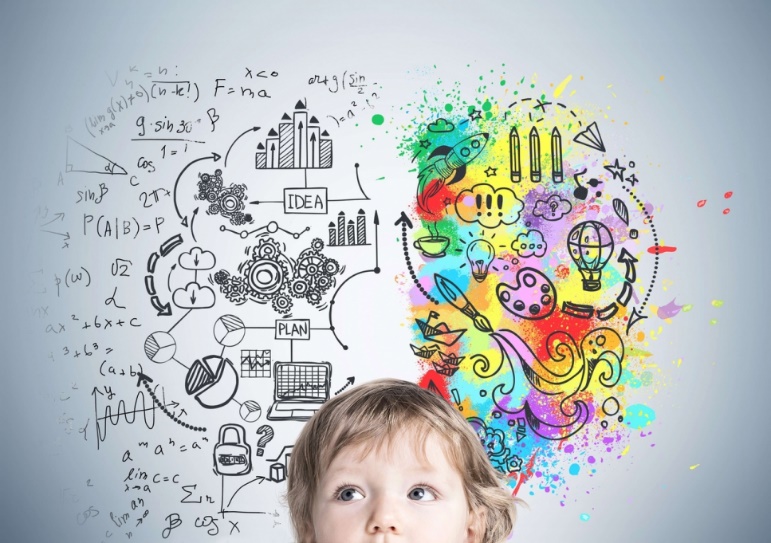 Человеческий мозг устроен таким образом, что каждое полушарие имеет свою специализацию. В частности, левое полушарие отвечает за логическое и аналитическое мышление, способности к языкам и математике, восприятие устной и письменной речи, запоминание фактов, контроль правой половины тела. Правое полушарие обрабатывает невербальную информацию, отвечает за пространственную ориентацию, музыкальные способности, воображение, творческую деятельность, параллельную обработку информации и контроль левой половины тела. Интеллект человека основан, прежде всего, на согласованной работе обоих полушарий. По определению одного из ведущих нейропсихологов нашей страны Е.Д. Хомской «межполушарное взаимодействие – особый механизм объединения левого и правого полушарий мозга в единую интегративную, целостно работающую систему, формирующийся под влиянием как генетических, так и средовых факторов».Что бывает если межполушарное взаимодействие не сформировано?Происходит неправильная обработка информации и у ребенка возникают сложности в обучении:проблемы в письме,проблемы в устной речи;в запоминании информации;в счете как в письменном, так и в устном;в целом восприятии учебной информации.Признаки несформированности межполушарного взаимодействия:зеркальное написание букв и цифр;псевдолеворукость;логопедические отклонения;неловкость движений;агрессия;плохая память;отсутствие познавательной мотивации;инфантильность.Почему у некоторых детей межполушарное взаимодействие не сформировано?Причин может быть много, вот несколько из них:болезни матери, стресс (примерно с 12 недель беременности);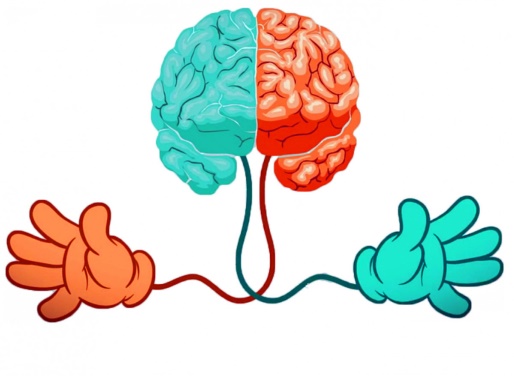 родовые травмы;болезни ребёнка в первый год;длительный стресс;общий наркоз; малоподвижный образ жизни;Как и зачем развивать межполушарные связи?Мозг человека состоит из двух полушарий: левого и правого. У кого-то лучше функционирует левое полушарие, у кого-то правое, а самый хороший вариант, когда функционируют оба полушария головного  мозга.Левое полушарие мыслит логически, а правое – творчески. Совершенно очевидно, что человеку необходимо и то, и другое. Поэтому  с самого детства желательно развивать межполушарные связи. Чем лучше будут развиты межполушарные связи, тем выше у ребёнка будет интеллектуальное развитие, память, внимание, речь, воображение, мышление и восприятие.Если родители понимают фразу «после трёх уже поздно» слишком буквально и записывают ребенка младше 5,5 лет на все «развивашки» подряд:музыку,английский,чтение,счет и т. д.,то в результате левое полушарие развивается слишком быстро, в ущерб правому, а нейронные связи между ними слабы и малочисленны. Что происходит с таким ребенком? Будучи, на первый взгляд, более чем готовым к обучению, он с трудом сосредотачивается на заданиях,  плохо воспринимает учебный материал.Развитие интеллекта человека напрямую зависит от того, насколько тесно связаны левое и правое полушария головного мозга. Наибольшее количество нервных связей между ними образуется при регулярном совершении перекрестных движений, то есть левой и правой сторонами тела.Психолого-педагогические исследования подтверждают: чем больше двигается ребенок и чем лучше он координирует свои движения, тем в большей степени развиты у него высшие психические функции.Ранний и дошкольный возраст – период активного развития мозговых структур. Игры на развитие межполушарных связей синхронизируют работу полушарий, способствуют улучшению запоминания, улучшению восприятия речи собеседника (родителей, педагога и других детей), вызывают стойкий интерес у ребенка, активно концентрируют его внимание, позволяют быстро переключиться с одной деятельности на другую, что способствует быстрому включению ребенка в занятие. Для формирования или развития межполушарного взаимодействия у детей дошкольного возраста  можно рекомендовать кинезиологические (двигательные) упражнения. Они не только скоординируют работу полушарий мозга, но также будут способствовать развитию мышления ребенка. Выполнять упражнения лучше каждый день, хотя бы по 5-10 минут.Они помогают:улучшить мышление и память;сделать работу полушарий более слаженной;концентрировать внимание;облегчить процесс чтения и письма.Вот некоторые упражнения, которые обязательно понравятся и детям, и взрослым.Рисование двумя рукамиВыполнение упражнения лучше начать с обведения контуров простых симметричных рисунков. Желательно, чтобы изображение разделяла ось симметрии. Рисовать можно как красками, так и фломастерами, мягкими карандашами. Закрепите лист на столе или мольберте. В каждую руку возьмите по карандашу и поставьте их в верхнюю точку, затем начинайте вести их вниз по контуру рисунка. Следите, чтобы ведущая рука не обгоняла подчиненную. Суть упражнения именно в одновременности всех действий. Малыши могут рисовать пальчиками и ладошками.  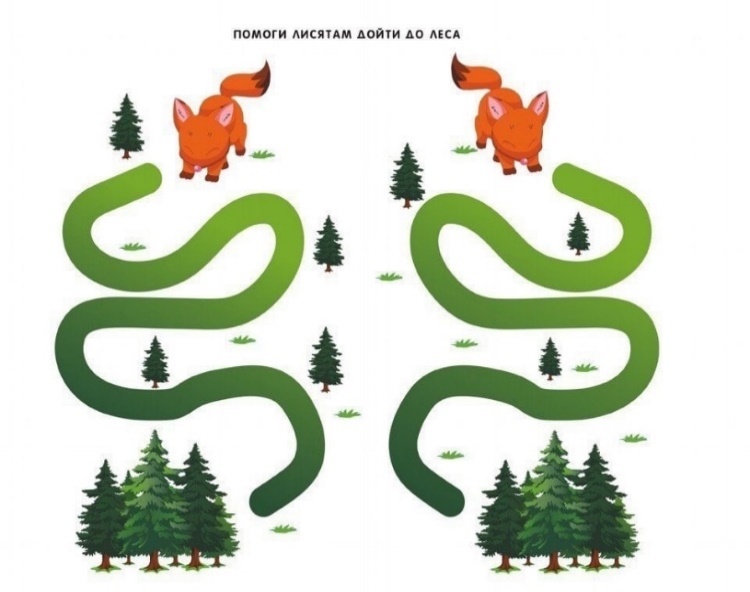 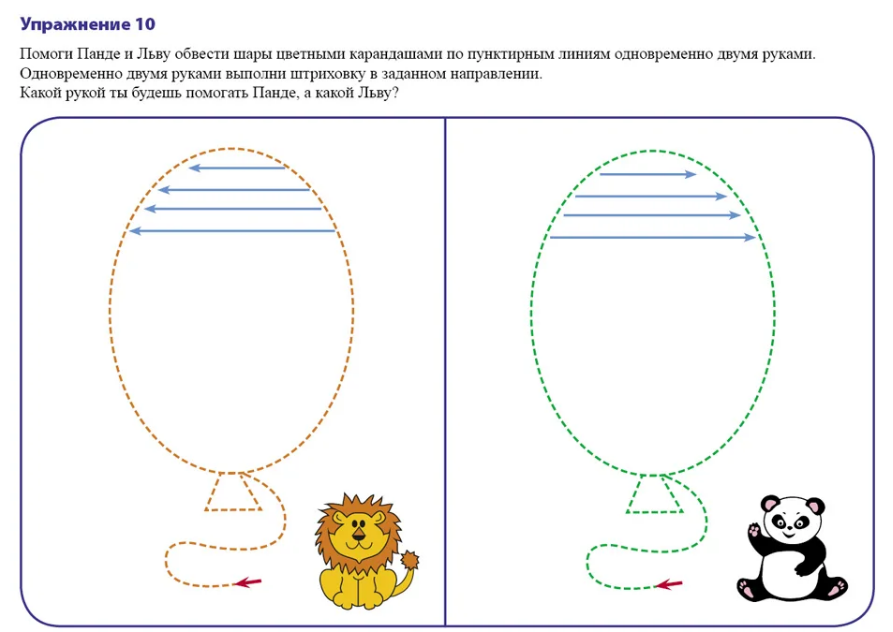 Лепка и оригамиВ складывании фигурок из бумаги и придании соленому тесту или пластилину определенной формы участвуют обе руки и глаза. Это упражнение положительно сказывается на зрительно-моторной координации, логическом мышлении и воображении.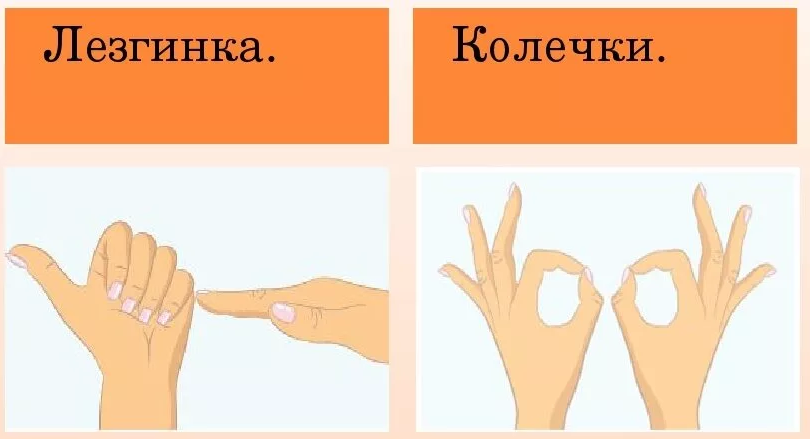 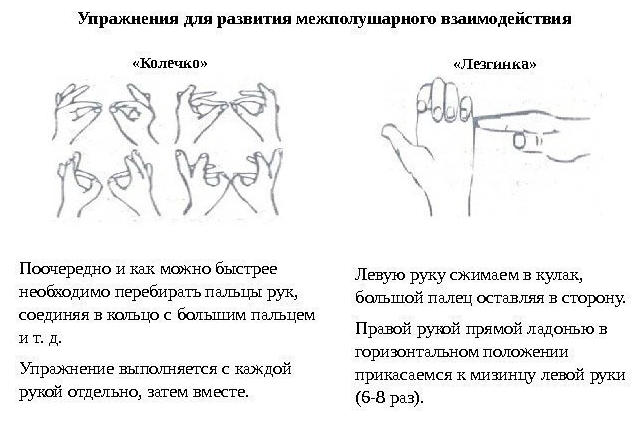 Ухо – нос.Левой рукой возьмитесь за кончик носа, а правой рукой – за противоположное ухо. Одновременно отпустите ухо и нос, хлопните в ладоши, поменяйте положение рук «с точностью до наоборот».Перекрестные движенияВыполняйте перекрестные координированные движения одновременно правой рукой и левой ногой (вперед, в стороны, назад). Затем сделайте то же левой рукой и правой ногой. Выполняя это упражнение на перекрестные координированные движения, мы отлично развиваем межполушарные связи.Регулярное выполнение этих и подобных им упражнений способствует укреплению межполушарного взаимодействия, что, в свою очередь, приводит к повышению концентрации внимания, развитию памяти и воображения.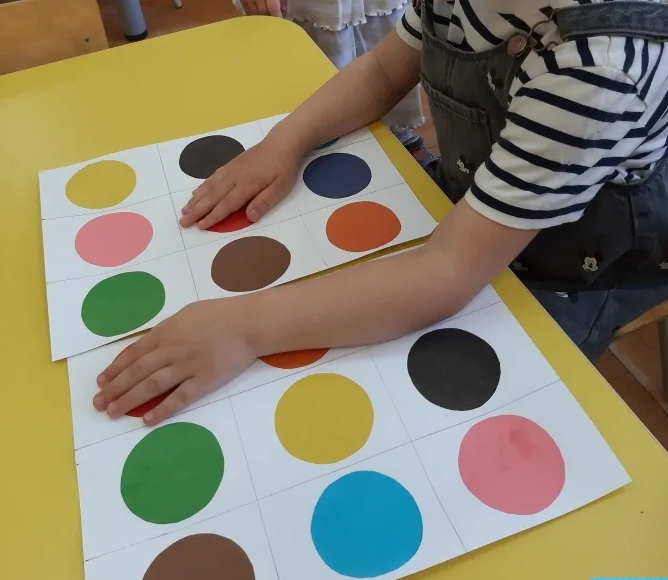 Учитель- логопед Сенникова Екатерина Дмитриевна